Publicado en  el 13/02/2015 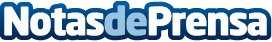 Red Eléctrica Internacional se adjudica una línea eléctrica en PerúDatos de contacto:Nota de prensa publicada en: https://www.notasdeprensa.es/red-electrica-internacional-se-adjudica-una_1 Categorias: Otras Industrias http://www.notasdeprensa.es